Об утверждении технического задания на разработку  инвестиционной программы ООО «Водоканал-Сервис» по реконструкции, модернизации и развитию систем холодного водоснабжения и водоотведения  города Канска на 2023 - 2025 годыВ целях организации эффективной работы по реализации норм Федерального закона от 07.12.2011 №416-ФЗ «О водоснабжении и водоотведении», Постановления Правительства Российской Федерации от 29.07.2013 №641 «Об инвестиционных и производственных программах организаций, осуществляющих деятельность в сфере водоснабжения и водоотведения», руководствуясь статьями 30,35 Устава города Канска, ПОСТАНОВЛЯЮ:
         1.Утвердить техническое задание на разработку инвестиционной программы ООО «Водоканал-Сервис» по реконструкции, модернизации и развитию систем холодного водоснабжения и водоотведения  города Канска на 2023 - 2025 годы согласно приложению к настоящему постановлению.         2.Ведущему специалисту отдела культуры администрации города Канска (Н.А. Нестеровой) опубликовать настоящее постановление в официальном периодическом печатном издании «Канский вестник» и разместить на официальном сайте администрации города Канска «www.kansk-adm.ru» в сети Интернет.3.Контроль за исполнением настоящего постановления возложить на заместителя главы города по вопросам жизнеобеспечения Р.В. Крупского.4.Постановление вступает в силу со дня  подписания.Исполняющий обязанности главы города  Канска                                                                    С.В. ОбверткинаПриложение
к постановлению
администрации города Канскаот 31.03. 2022  № 280
ТЕХНИЧЕСКОЕ ЗАДАНИЕна разработку инвестиционной программы ООО «Водоканал – Сервис»по реконструкции, модернизации и развитию систем холодноговодоснабжения и водоотведения города Канска на 2023-2025 годы1. Основание для выполнения работ.1.1. Постановление Правительства РФ от 29.07.2013№ 641«Об инвестиционных и производственных программах организаций, осуществляющих деятельность в сфере водоснабжения и водоотведения» (вместе с «Правилами разработки, утверждения и корректировки инвестиционных программ организаций, осуществляющих горячее водоснабжение, холодное водоснабжение и (или) водоотведение», «Правилами разработки, утверждения и корректировки  производственных программ организаций, осуществляющих горячее водоснабжение, холодное водоснабжение и (или) водоотведение»), Федеральный закон РФ от 23.11 2011 №416-ФЗ «О водоснабжении и водоотведении»; комплексная программа социально-экономического развития муниципального образования г.Канск на период до 2025 года, концессионного соглашения №1 от 31.10.2007г.2. Заказчик- Администрация города Канска. 3. Исполнитель – ООО «Водоканал-Сервис»4. Цели технического задания.4.1. Разработка проекта инвестиционной программы ООО «Водоканал - Сервис» по реконструкции, модернизации и развитию систем водоснабжения и водоотведения города Канска на 2023-2025 годы.4.2. Расчет финансовых потребностей, необходимых для реализации данной инвестиционной программы. 5. Основные требования к инвестиционной программе.6. Основные мероприятия развития систем водоснабжения                                              и водоотведения.Источник финансирования.7.1.Прибыль.8.1.Обеспечение качественной питьевой водой, устранение дефицита оказываемых услуг водоснабжения в левобережной части города.8.2.Повышение качества очистки сточных вод.8.3.Повышение надежности работы систем водоснабжения и водоотведения города Канска, снижение аварийности на сетях водопровода и канализации.8.4.Обеспечение надежности услуг водоснабжения и водоотведения для абонентов города Канска.8.5.Энергосбережение и повышение энергетической эффективности объектов централизованной системы водоснабжения, уменьшение неучтенных потерь воды. 8.6.Сокращение  расходов на обслуживание  водопроводных и канализационных сетей.8.7.Обеспечение санитарно-эпидемиологического благополучия населения города.        Показатели надежности, качества и энергетической эффективности объектов водоснабжения и водоотведенияЗаместитель главы городапо вопросам жизнеобеспечения                                                           Р.В.Крупский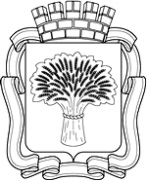 Российская ФедерацияАдминистрация города Канска
Красноярского краяПОСТАНОВЛЕНИЕРоссийская ФедерацияАдминистрация города Канска
Красноярского краяПОСТАНОВЛЕНИЕРоссийская ФедерацияАдминистрация города Канска
Красноярского краяПОСТАНОВЛЕНИЕРоссийская ФедерацияАдминистрация города Канска
Красноярского краяПОСТАНОВЛЕНИЕ31.03.2022 г.№280Основные требованияСодержаниеВременные требованияМероприятия, указанные в инвестиционной программе, должны быть осуществлены в течение срока ее реализации не позднее  31.12.2025годаТребования к качеству услуг водоснабжения Мероприятия инвестиционной программы должны обеспечивать  надежность и качество работы объектов системы водоснабжения и водоотведения в соответствии  со СНиП, с СанПиН 2.1.4.1074-01  «Питьевая вода»  и утвержденными нормами НДСТребования к технологиямВ ходе осуществления мероприятий инвестиционной Программы  подлежат применению только технологии, обеспечивающие  нормативные параметры  СанПиН 21.4.1074-01 «Питьевая вода», утвержденные нормы НДК, требования СНиП.Финансовые требованияОбщая стоимость мероприятий программы, финансируемых за счет прибыли,  не должна превышать 37,07 млн. руб., в т.ч.( с НДС и налог на прибыль). Наименование объектаИсточник финансирования мероприятийГода реализацииРеконструкция оборудования реагентногохозяйства, на водоочистных сооружениях, по адресу: г. Канск, ул Моторная 1, строение 4.Идентификация - иное имущество соглашения о внесении изменений в концессионное соглашение №1 от 31.10.2007г. от 11.11.2013 года ; приложение №1 к соглашению, п/п  №28 – водопроводные сети технический паспорт инв.04:420:002:000498080:0004 от 06.12.2007г. Нежилое здание (реагентное хозяйство) г. Канск, ул. Моторная 1, строение 4.Прибыль2023-2024Реконструкция наружных сетей водопроводапо ул. Алтайская от ВК 206/3  с применением современных материалов.Идентификация - иное имущество соглашения о внесении изменений в концессионное соглашение №1 от 31.10.2007г. от 11.11.2013 года ; приложение №1 к соглашению, п/п  №33 – водопроводные сети (левобережная часть города Канска) технический паспорт инв.04:420:002:000763830 от 06.12.2007г.Прибыль2024-2025Реконструкция наружных сетей канализации– устройство сетей фекальной канализации от септиков по адресу г. Канск, ул. Краевая, 64,68 с установкой насосного и электротехнического оборудования.Идентификация - иное имущество соглашения о внесении изменений в концессионное соглашение №1 от 31.10.2007г. от 26.09.2013 года ; приложение №1 к соглашению, п/п  № 256 ,  г.Канск, ул. Краевая, д.64,68Прибыль2023-2024Реконструкция канализационногосамотечного коллектора по ул. Краснопартизанской (левобережная часть города) от КК 203 до КК 208 в г. Канске, с применением современных материалов.Идентификация - иное имущество соглашения о внесении изменений в концессионное соглашение №1 от 31.10.2007г. от 26.09.2013 года ; приложение №1 к соглашению, п/п  № 35, кадастровый номер:24:51:000000:0000:04:420:002:000799490, сооружение –  канализационные сети.Прибыль2024-20258. Ожидаемые результаты.2022202320242025Показателям надежности и бесперебойности холодного водоснабженияПоказателям надежности и бесперебойности холодного водоснабженияПоказателям надежности и бесперебойности холодного водоснабженияПоказателям надежности и бесперебойности холодного водоснабженияПоказателям надежности и бесперебойности холодного водоснабженияПоказателям надежности и бесперебойности холодного водоснабженияа) Количество перерывов в подаче воды возникших в результате аварий, повреждений и иных технологических нарушений на объектах централизованной системы холодного водоснабжения в расчете на протяженность водопроводной сети в годед/км в год3,693,693,663,65- снижения уровня потерь воды при транспортировки%1,081,081,041,02Показателям качества питьевой водыПоказателям качества питьевой водыПоказателям качества питьевой водыПоказателям качества питьевой водыПоказателям качества питьевой водыПоказателям качества питьевой водыа) доля проб питьевой воды, подаваемой с источников водоснабжения, водопроводных станций или иных объектов централизованной системы водоснабжения в распределительную водопроводную сеть, не соответствующих установленным требованиям, в общем объеме проб, отобранных по результатам производственного контроля качества питьевой воды%0,010,010,010,01б) доля проб питьевой воды в распределительной водопроводной сети, не соответствующих установленным требованиям, в общем объеме проб, отобранных по результатам производственного контроля качества питьевой воды%1,271,271,261,24Показатели энергетической  эффективности объектов водоснабженияПоказатели энергетической  эффективности объектов водоснабженияПоказатели энергетической  эффективности объектов водоснабженияПоказатели энергетической  эффективности объектов водоснабженияПоказатели энергетической  эффективности объектов водоснабженияПоказатели энергетической  эффективности объектов водоснабженияа) доля потерь воды в централизованных системах водоснабжения при транспортировке в общем объеме воды, поданной в водопроводную сеть (в процентах)%28,6328,6328,6128,60б) удельный расход электрической энергии, потребляемой в технологическом процессе:кВт*ч/м30,6120,6120,60980,6054подъем водыкВт*ч/м30,2430,2430,2420,24подготовки питьевой водыкВт*ч/м30,0270,0270,02680,0264транспортировки питьевой водыкВт*ч/м30,3420,3420,3410,3392022202320242025Показателям надежности объектов водоотведенияПоказателям надежности объектов водоотведенияПоказателям надежности объектов водоотведенияПоказателям надежности объектов водоотведенияПоказателям надежности объектов водоотведенияПоказателям надежности объектов водоотведенияа) удельное количество аварий и засоров в расчете на протяженность канализационной сети в год (ед./км)ед/км в год4,184,174,1684,166Показателям качества объектов водоотведенияПоказателям качества объектов водоотведенияПоказателям качества объектов водоотведенияПоказателям качества объектов водоотведенияПоказателям качества объектов водоотведенияПоказателям качества объектов водоотведенияа) доля проб сточных вод, не соответствующих установленным нормативам допустимых сбросов,  лимитам на сбросы, рассчитанная применительно к видам централизованных систем водоотведения раздельно для централизованной общесплавной (бытовой) и централизованной  систем водоотведения (в процентах)%9,9859,9839,9829,981б) доля сточных вод ,не подвергающихся очистке, в общем объеме сточных вод, сбрасываемых в централизованные общесплавные или бытовые системы водоотведения ( в прцентаж)%0000Показатели энергетической эффективности объектов водоотведенияПоказатели энергетической эффективности объектов водоотведенияПоказатели энергетической эффективности объектов водоотведенияПоказатели энергетической эффективности объектов водоотведенияПоказатели энергетической эффективности объектов водоотведенияПоказатели энергетической эффективности объектов водоотведенияа) удельный расход электрической энергии, потребляемой в технологическом процессе:кВт*ч/м30,6920,6890,6860,683потребляемой в технологическом процессе очистки сточных вод, на единицу объема очищаемых стоковкВт*ч/м30,2920,2910,290,289потребляемой в технологическом процессе транспортировки  сточных вод, на единицу объема транспортируемых стоковкВт*ч/м30,400,3980,3960,394